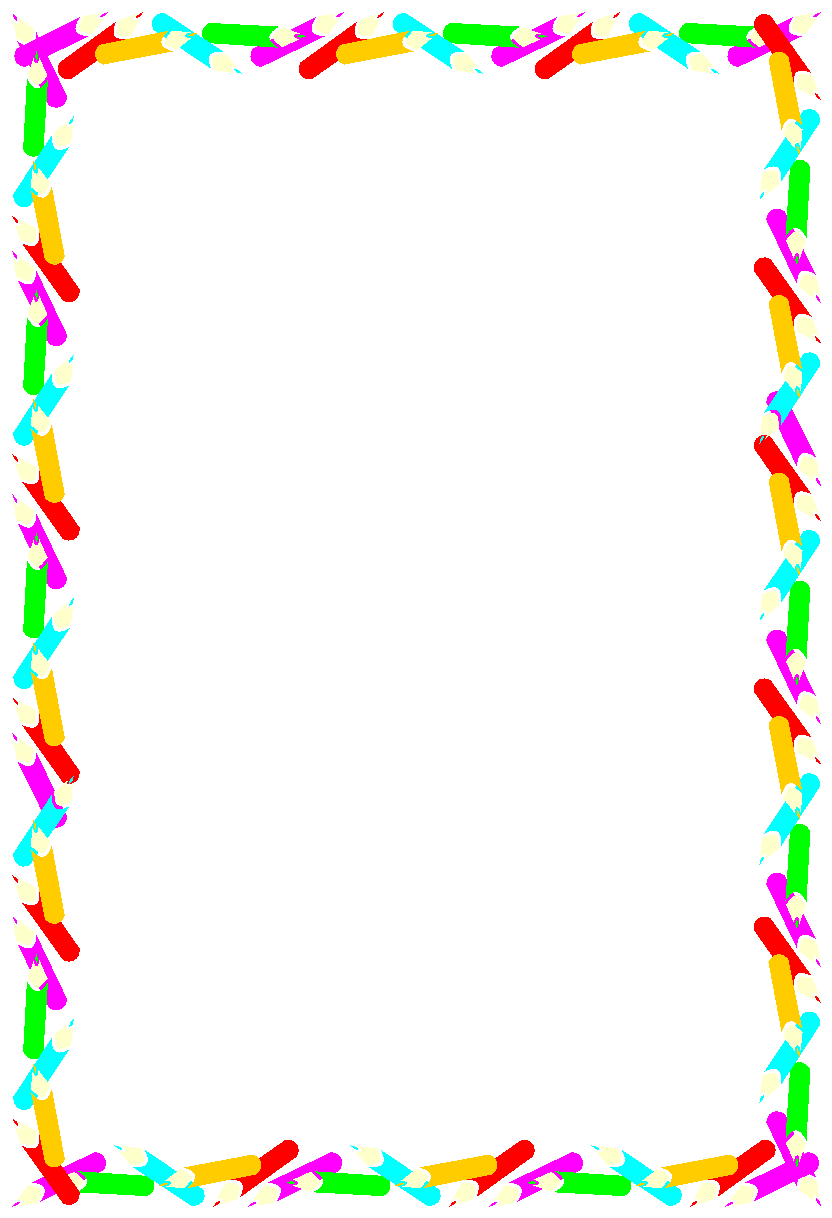 Консультация Формирование графомоторных навыков у детей старшего дошкольного возраста (6-7лет) Подготовила: воспитатель МДОУ «Детский сад № 126»                                                        Ланцова Ольга Викторовна    Графомоторный навык – это определенные привычные положения и движения пишущей руки, позволяющие изображать письменные звуки и их соединения.   Процесс овладения графомоторной деятельностью является довольно трудоёмким для ребёнка.   Задача педагогов и родителей состоит в том, чтобы развить графомоторные навыки у ребенка с помощью разнообразных методов и приемов обучения, создать условия для накопления ребенком двигательного и практического опыта и прежде всего ручной умелости, без которой невозможно всестороннее развитие личности.       Период с 4 до 7 лет является сензитивным для развития ручной умелости и графомоторных навыков, а мускульная память в этот период очень цепкая.         Процесс формирования графомоторного навыка достаточно сложен.            Чтобы детям было интересно выполнять задания, их необходимо предлагать в игровой форме.Дошкольника необходимо правильно научить держать карандаш или ручку, хорошо владеть ими, соизмеряя графические действия со многими факторами: текстурой бумаги, твердостью и мягкостью карандаша, пространством графического действия, образом изображаемой фигуры.Последовательность заданий строится в соответствии с закономерностями формирования графомоторного навыка как двигательного акта. Необходимо научить детей рисовать прямые линии: вертикальные, горизонтальные, наклонные в определенном направлении. Сначала длина линии произвольная, а затем ограничена условным знаком. Далее учим детей штриховать различные фигуры (проводить прямые и наклонные параллельные линии). Затем дети учатся рисовать полуовалы (верхние и нижние), круги и овалы. На этом этапе эффективны и вполне выполнимы такие графические задания, как «раскрути» спираль, «закрути» спираль.Следующий этап в формировании графических умений – рисование линий, зигзагов, полуовалов и овалов определенной величины. Для этого вводится ограничительная линейка – строка. Задания необходимо подбирать так, чтобы дети переходили от широкой линейки к более узкой. Далее освоение написания элементов письменных букв и письмо прописных букв. От того, насколько прочно будет усвоено написание элементов букв и самих букв, во многом будет зависеть правильность формирования графомоторного навыка.Воспитание  и обучение  ребенка  – это ежедневное усилие, труд, терпение и ответственность.                                                                                                                Успехов в воспитании ваших детей!